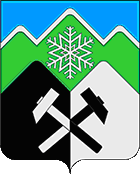 РОССИЙСКАЯ ФЕДЕРАЦИЯКЕМЕРОВСКАЯ ОБЛАСТЬ-КУЗБАССТАШТАГОЛЬСКИЙ МУНИЦИПАЛЬНЫЙ РАЙОНСПАССКОЕ ГОРОДСКОЕ ПОСЕЛЕНИЕАДМИНИСТРАЦИЯ СПАССКОГО ГОРОДСКОГО ПОСЕЛЕНИЯПОСТАНОВЛЕНИЕот «26» октября 2020г. № 29-пОб утверждении положения о порядке проведения оценки коррупционных рисков, возникающих при реализации функций администрации Спасского городского поселенияВ соответствии с Федеральным законом от 25.12.2008г.  № 273-ФЗ «О противодействии коррупции»,  Указом Президента Российской Федерации от 08.07.2013г. № 613 «Вопросы противодействия коррупции», Федеральным законом от 06.10.2003 года № 131-ФЗ «Об общих принципах организации местного самоуправления в Российской Федерации», Администрация Спасского городского поселения ПОСТАНОВИЛА:1. Утвердить положение о порядке проведения оценки коррупционных рисков, возникающих при реализации функций администрации Спасского городского поселения.2. Настоящее постановление официально обнародовать на информационном стенде Администрации Спасского городского поселения, разместить  на официальном сайте Администрации Спасского городского поселения http://spassk.ucoz.ru3. Контроль за исполнением настоящего постановления оставляю за собой.4. Настоящее постановление вступает в силу со дня официального обнародования.Глава Спасского городского поселения 							Ю.Н. ФоминаПриложение № 1К постановлению Администрации Спасского городского поселения от «26» октября 2020г № 29-пПОЛОЖЕНИЕо порядке проведения оценки коррупционных рисков, возникающих при реализации функций администрации Спасского городского поселения1. Общие положения1.1. Основной целью настоящей методики является обеспечение единого подхода в администрации МО «Спасское городское поселение» к организации работы по следующим направлениям:-оценка коррупционных рисков, возникающих при реализации функций;-внесение уточнений в перечни должностей муниципальной службы, замещение которых связано с коррупционными рисками;-мониторинг исполнения должностных обязанностей муниципальными служащими, деятельность которых связана с коррупционными рисками.1.2. Результатами применения настоящей методики будут являться:-определение перечня функций администрации МО «Спасское городское поселение», при реализации которых наиболее вероятно возникновение коррупции;-формирование перечня должностей муниципальной службы в администрации МО «Спасское городское поселение», замещение которых связано с коррупционными рисками;-минимизация коррупционных рисков либо их устранение в конкретных управленческих процессах.1.3. Вопросы, связанные с проведением оценки коррупционных рисков, возникающих при реализации функций, корректировкой перечня должностей муниципальной службы в администрации МО «Спасское городское поселение», замещение которых связано с коррупционными рисками, а также результаты мониторинга исполнения должностных обязанностей должностных лиц, деятельность которых связана с коррупционными рисками, рассматриваются на заседании комиссии администрации МО «Спасское городское поселение» по соблюдению требований к служебному поведению муниципальных служащих МО «Спасское городское поселение» и урегулированию конфликта интересов в органах местного самоуправления муниципального образования не реже одного раза в год.1.4. Реализация настоящей методики осуществляется Главой Спасского городского поселения 2. Определение перечня функций администрации Спасского городского поселения, при реализации которых наиболее вероятно возникновение коррупции2.1. Определение перечня функций администрации Спасского городского поселения, при реализации которых наиболее вероятно возникновение коррупции (далее - коррупционно-опасные функции), осуществляется посредством выделения тех функций, при реализации которых существуют предпосылки для возникновения коррупции.2.2. К коррупционно-опасным функциям может быть отнесено осуществление функций по контролю и надзору, управлению муниципальным имуществом, оказанию государственных и муниципальных услуг, а также разрешительных, регистрационных функций.2.3. При определении перечня коррупционно-опасных функций обращается внимание на функции, предусматривающие:-размещение заказов на поставку товаров, выполнение работ и оказание услуг для муниципальных нужд;-осуществление муниципального надзора и контроля;-подготовку и принятие решений о распределении бюджетных ассигнований, субсидий, межбюджетных трансфертов, а также ограниченных ресурсов (квот, земельных участков и т.п.);-организацию продажи имущества Спасского городского поселения;-предоставление права на заключение договоров аренды земельных участков, других объектов недвижимого имущества, находящихся в собственности Спасского городского поселения;-подготовку и принятие решений о возврате или зачете излишне уплаченных или излишне взысканных сумм налогов и сборов, пеней и штрафов;-лицензирование отдельных видов деятельности, выдачу разрешений на отдельные виды работ и иные аналогичные действия;-возбуждение и рассмотрение дел об административных правонарушениях, проведение административного расследования;-проведение расследований причин возникновения чрезвычайных ситуаций природного и техногенного характера, аварий, несчастных случаев;-представление в судебных органах прав и законных интересов администрации Спасского городского поселения;-регистрацию имущества и ведение баз данных имущества;-предоставление государственных и муниципальных услуг гражданам и организациям.2.4. Информация о том, что при реализации той или иной функции возникают коррупционные риски (т.е. функция является коррупционно-опасной), может быть выявлена:-в ходе заседания комиссии по соблюдению требований к служебному поведению муниципальных служащих Спасского городского поселения и урегулированию конфликта интересов в органах местного самоуправления Спасского городского поселения;-в статистических данных, в том числе в данных о состоянии преступности в Спасском городском поселении.-по результатам рассмотрения:обращений граждан, содержащих информацию о коррупционных правонарушениях;уведомлений представителя нанимателя о фактах обращения в целях склонения муниципального служащего администрации Спасского городского поселения (далее – муниципальный служащий) к совершению коррупционных правонарушений;сообщений в средствах массовой информации о коррупционных правонарушениях или фактах несоблюдения муниципальными служащими требований к служебному поведению;материалов, представленных правоохранительными органами, иными государственными органами, органами местного самоуправления и их должностными лицами.Перечень источников, указанных в настоящем пункте, не является исчерпывающим.2.5. По итогам реализации вышеизложенных мероприятий администрацией Спасского городского поселения формируется и утверждается перечень коррупционно-опасных функций.Перечень коррупционно-опасных функций утверждается Постановлением Главы администрации Спасского городского поселения после одобрения его на заседании комиссии по соблюдению требований к служебному поведению муниципальных служащих Спасского городского поселения и урегулированию конфликта интересов в органах местного самоуправления Спасского городского поселения. Основанием для проведения заседания данной комиссии будет являться представление Главы администрации Спасского городского поселения или любого члена комиссии, касающееся осуществления в администрации Спасского городского поселения мер по предупреждению коррупции.2.6. Основаниями для внесения изменений (дополнений) в перечень коррупционно-опасных функций могут стать изменения законодательства Российской, предусматривающие возложение новых или перераспределение реализуемых функций, результаты проведения оценки коррупционных рисков, возникающих при реализации функций, мониторинга исполнения должностных обязанностей муниципальными служащими и т.д.3. Формирование перечня должностей муниципальной службы, замещение которых связано с коррупционными рисками3.1. Оценка коррупционных рисков заключается в выявлении условий и обстоятельств (действий, событий), возникающих в ходе конкретного управленческого процесса, позволяющих злоупотреблять должностными обязанностями в целях получения выгоды в виде денег, ценностей, иного имущества или услуг имущественного характера, иных имущественных прав вопреки законным интересам общества и государства (как для муниципальных служащих, так и для третьих лиц).3.2. В ходе проведения оценки коррупционных рисков подлежат выявлению те административные процедуры, которые являются предметом коррупционных отношений.При этом анализируется:-что является предметом коррупции (за какие действия (бездействия) предоставляется выгода);-какие коррупционные схемы используются.3.3. Должности муниципальной службы, которые являются ключевыми для совершения коррупционных правонарушений, определяются с учетом высокой степени свободы принятия решений, вызванной спецификой служебной деятельности, интенсивности контактов с гражданами и организациями.3.4. Признаками, характеризующими коррупционное поведение муниципального служащего при осуществлении коррупционно-опасных функций, могут служить:-необоснованное затягивание решения вопроса сверх установленных сроков (волокита) при принятии решений, связанных с реализацией прав граждан или юридических лиц, решение вопроса во внеочередном порядке в отношении отдельного физического или юридического лица при наличии значительного числа очередных обращений;-использование своих служебных полномочий при решении личных вопросов, связанных с удовлетворением материальных потребностей муниципального служащего либо его родственников;-предоставление не предусмотренных законом преимуществ (протекционизм, семейственность) для поступления на муниципальную службу;-оказание предпочтения физическим лицам, индивидуальным предпринимателям, юридическим лицам в предоставлении публичных услуг, а также содействие в осуществлении предпринимательской деятельности;-использование в личных или групповых интересах информации, полученной при выполнении служебных обязанностей, если такая информация не подлежит официальному распространению;-требование от физических и юридических лиц информации, предоставление которой не предусмотрено законодательством Российской Федерации, Кемеровской области-Кузбасса, нормативными правовыми актами Таштагольского муниципального района и муниципальными нормативными правовыми актами;а также сведения о:-нарушении муниципальными служащими требований нормативных правовых, локальных актов, регламентирующих вопросы организации, планирования и проведения мероприятий, предусмотренных должностными обязанностями;-искажении, сокрытии или представлении заведомо ложных сведений в служебных учетных и отчетных документах, являющихся существенным элементом служебной деятельности;-попытках несанкционированного доступа к информационным ресурсам;-действиях распорядительного характера, превышающих или не относящихся к должностным полномочиям;-бездействии в случаях, требующих принятия решений в соответствии со служебными обязанностями;-получении муниципальным служащим, его супругой (супругом), близкими родственниками необоснованно высокого вознаграждения за создание произведений литературы, науки, искусства, чтение лекций и иную преподавательскую деятельность;-получении муниципальным служащим, его супругой (супругом), близкими родственниками кредитов или займов на необоснованно длительные сроки или по необоснованно низким ставкам, равно как и предоставление необоснованно высоких ставок по банковским вкладам (депозитам) указанных лиц;-совершении частых или крупных сделок с субъектами предпринимательской деятельности, владельцами которых или руководящие должности в которых замещают родственники муниципальных служащих;-совершении финансово-хозяйственных операций с очевидными (даже не для специалиста) нарушениями действующего законодательства.3.5. По итогам реализации вышеизложенных мероприятий администрацией Спасского городского поселения формируется и утверждается перечень должностей муниципальной службы в администрации Спасского городского поселения, замещение которых связано с коррупционными рисками. Утверждение данного перечня осуществляется Главой администрации Спасского городского поселения  посредством издания нормативного правового акта преимущественно после рассмотрения соответствующего вопроса на заседании комиссии по соблюдению требований к служебному поведению муниципальных служащих Спасского городского поселения урегулированию конфликта интересов в органах местного самоуправления Спасского городского поселения. Основанием для проведения заседания комиссии будет являться представление Главы администрации Спасского городского поселения или любого члена комиссии, касающееся осуществления в администрации Спасского городского поселения мер по предупреждению коррупции. Уточнение (корректировку) перечня должностей муниципальной службы администрации Спасского городского поселения, замещение которых связано с коррупционными рисками, предлагается осуществлять по результатам оценки коррупционных рисков и не реже одного раза в год. 4. Минимизация коррупционных рисков либо их устранение в конкретных управленческих процессах реализации коррупционно-опасных функций4.1. Минимизация коррупционных рисков либо их устранение достигается различными методами, например, регламентацией административных процедур исполнения соответствующей коррупционно-опасной функции, их упрощением либо исключением, установлением препятствий (ограничений), затрудняющих реализацию коррупционных схем.4.2. Регламентация административных процедур позволяет снизить степень угрозы возникновения коррупции в связи со следующим:-значительно уменьшается риск отклонения муниципального служащего при реализации должностных полномочий от достижения закрепленной цели возникших правоотношений;-снижается степень усмотрения муниципальными служащими при принятии управленческих решений;-создаются условия для осуществления надлежащего контроля за процессом принятия управленческих решений, что при необходимости позволяет корректировать ошибочные решения, не дожидаясь развития конфликтной ситуации;-обеспечивается единообразное осуществление функций муниципальными служащими;-создается гласная, открытая модель реализации коррупционно-опасной функции.При этом дробление административных процедур на дополнительные стадии с их закреплением за независимыми друг от друга муниципальными служащими позволит обеспечить взаимный контроль.4.3. В качестве установления препятствий (ограничений), затрудняющих реализацию коррупционных схем, предлагается применять следующие меры:-введение или расширение процессуальных форм взаимодействия граждан (организаций) и должностных лиц, например, использование информационных технологий в качестве приоритетного направления для осуществления служебной деятельности («одно окно», система электронного обмена информацией);-исключение необходимости личного взаимодействия (общения) муниципальных служащих с гражданами и организациями;-совершенствование механизма отбора муниципальных служащих для включения в состав комиссий, рабочих групп, принимающих управленческие решения;-сокращение количества муниципальных служащих, участвующих в принятии управленческого решения, обеспечивающего реализацию субъективных прав и юридических обязанностей;-оптимизация перечня документов (материалов, информации), которые граждане (организации) обязаны предоставить для реализации права;-сокращение сроков принятия управленческих решений;-установление четкой регламентации способа и сроков совершения действий муниципальными служащим при осуществлении коррупционно-опасной функции;-установление дополнительных форм отчетности муниципальных служащих о результатах принятых решений.4.4. В целях недопущения совершения муниципальными служащими коррупционных правонарушений реализацию мероприятий, содержащихся в настоящей методике, целесообразно осуществлять на постоянной основе посредством:-организации внутреннего контроля за исполнением муниципальными служащими своих обязанностей, введения системы внутреннего информирования. При этом проверочные мероприятия могут проводиться как в рамках проверки достоверности и полноты сведений о доходах, об имуществе и обязательствах имущественного характера, контроля за соответствием расходов доходам, так и на основании поступившей информации о коррупционных проявлениях, в том числе жалоб и обращений граждан и организаций, публикаций о фактах коррупционной деятельности муниципальных служащих в средствах массовой информации;-использования средств видеонаблюдения и аудиозаписи в местах приема граждан и представителей организаций;-проведения разъяснительной и иной работы для существенного снижения возможностей коррупционного поведения при исполнении коррупционно-опасных функций.4.5. Таким образом, осуществление на системной основе мероприятий, указанных в настоящем разделе, позволит устранить коррупционные риски в конкретных управленческих процессах реализации коррупционно-опасных функций либо минимизировать их.